توقيع املفتش: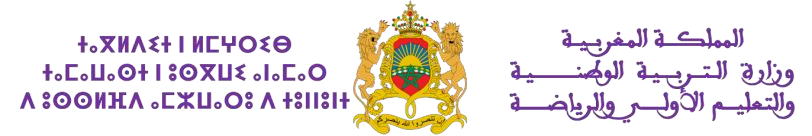 توقيع املدير:توقيع األستاذ(ة:):األكاديمية الجهوية:املديرية اإلقليمية:املؤسسة التعليمية